LAMPIRAN 1:PROPOSALPENELITIAN 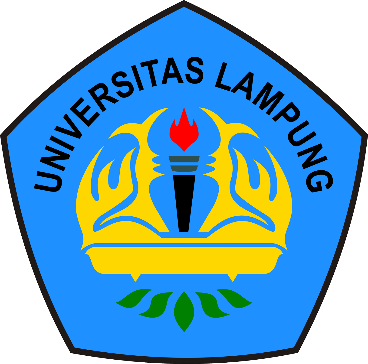 JUDUL PENELITIANTIM PENGUSUL(NamaKetuadananggotatim, lengkapdengangelar, dan NIDN)KATEGORI*)(Penelitian Dasar/Terapan/Pengembangan)PROGRAM STUDIFAKULTASUNIVERSITAS LAMPUNG 2018*) Pilih salah satu KATEGORILAMPIRAN 2:HALAMAN PENGESAHANPENELITIAN Judul Penelitian		:				:	Manfaat sosial ekonomi		:		Jenis penelitian		:       penelitian dasar          penelitian terapan		:       pengembangan eksperimentalKetua PenelitiNama Lengkap		:		NIDN		:		Jabatan Fungsional		:		Program Studi		:		Nomor HP		:		Alamat surel (e-mail)		:		Anggota Peneliti (1)Nama Lengkap		:		NIDN		:		Program Studi		:		Anggota Peneliti (2)Nama Lengkap		:		NIDN		:		Program Studi		:		Jumlah mahasiswa yang terlibat	:	Jumlah alumni yang terlibat		:	Jumlah staf yang terlibat		:	Lokasi kegiatan		:	Lama kegiatan		:	Biaya Penelitian		:Rp.	Sumber dana		: ……………………………………………………	Bandar Lampung, tgl-bulan-tahunMengetahui,Dekan ............,	KetuaPeneliti,Tandatangan	Tandatangan(Namalengkap)	(Namalengkap)NIP	NIPMenyetujui,Ketua LPPM Universitas Lampung,Tandatangan(Namalengkap)NIP LAMPIRAN 3:IDENTITAS DAN URAIAN UMUMJudulPenelitian	:	............................................................................................................................................................................................................Tim PenelitiObjekPenelitian (jenis material yang akanditelitidansegipenelitian):..............................................................................................................................................................................................................................................................................................MasaPelaksanaanMulai		:  bulan	 ............................. tahun .............................Berakhir		:  bulan	 ............................. tahun .............................UsulanBiaya	:  Rp. .............................LokasiPenelitian (lab/studio/lapangan) .............................Instansi lain yang terlibat (jikaada, danuraikanapakontributornya)..............................................................................................................................................................................................................................................................................................Kontribusimendasarpadasuatubidangilmu (uraikantidaklebihdari 50 kata, tekankanpadagagasan fundamental danorisinal yang akanmendukungpengembanganiptek)..............................................................................................................................................................................................................................................................................................Jurnalilmiah yang menjadisasaranuntuksetiappenerimahibah (tuliskannamaterbitanberkalailmiahdantahunrencanapublikasi)..............................................................................................................................................................................................................................................................................................NoNamaJabatanBidangKeahlianProgram StudiAlokasiWaktu (jam/minggu)1....................Ketua.........................................................2....................Anggota 1.........................................................3....................Anggota 2............................................................................Anggota3.........................................................